LAISVALAIKIO CENTRAS ŠEIMAI “7 MŪZOS”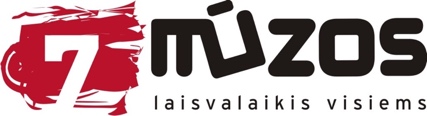 GEDVYDŽIŲ G. 17, VILNIUSATVIRŲ PAMOKŲ IR TRENIRUOČIŲ GRAFIKAS.  2018-2019 SEZONASIKIMOKYKLINUKAMSBaleto studija  "UOGA"  Mokytoja JEKATERINALankymo grafikas: I, III 17.15, V 18.15 II a. Didžioji salė. Atvira pamoka: rugpjūčio 29 d. 17.00; Šokio ir gimnastikos pradžiamokslio grupė. Mokytoja INETALankymo grafikas: II, IV 17.15, V 18.15, I a. Sveikatingumo salė. Atvira pamoka: rugpjūčio 30 d. 17.15;Akrobatika-gimnastika. Trenerės INETA, JELENALankymo grafikas: I, III, 18.00, V 17.30, II a. Mažoji salė. Atvira pamoka: rugpjūčio 24 d. ir 27 d. 18.00;Šiuolaikinių šokių kolektyvas ,,SMILTELĖS". Vadovas GINTARASLankymo grafikas: I, III 19.00, V 18.15, I a. Baltoji salė. Atvira pamoka: rugpjūčio 29 d. 19.00Šokio  pradžiamokslio grupė. Mokytoja MILDALankymo grafikas: II, IV 17.15, V 18.15, II a. Mažoji salė. Atvira pamoka: rugpjūčio 30 d. 17.15;Gatvės šokio grupė. Treneris EIMISLankymo grafikas: II, IV 19.00, V 17.30, II a. Mažoji salė. Atvira pamoka: rugpjūčio 30 d.19.00;Muzikos  studija."Garsų pėdutės".  Mokytoja NERINGALankymo grafikas: II, IV 19.00, V 18.15, II a.  2 kabinetas. Atvira pamoka: rugpjūčio 30 d. 19.00;Kūno lavinimo grupė (gimnastika)Lankymo grafikas: VI 10.00, I a. Baltoji salė. Atvira pamoka: bus paskelbta susirinkus pakankamam lankytojų skaičiui.VAIKAMS (7-10 m.)Baleto studija  "UOGA"  Mokytoja JEKATERINALankymo grafikas: I, III, V 18.15, II a. Didžioji salė. Atvira pamoka: rugpjūčio 29 d. 18.00;Gatvės šokis. Treneris JEVGENIJLankymo grafikas: I, III 15.00, V 16.45, II a. Didžioji salė. Atvira pamoka: rugpjūčio 29 d. 15.00;Akrobatika-gimnastika. Trenerės INETA, JELENALankymo grafikas: I, III 19.00, V 17.30, II a. Mažoji salė. Atvira pamoka: rugpjūčio 24 d. ir 27 d. 18.00;Šiuolaikinių šokių kolektyvas ,,SMILTELĖS". Vadovas GINTARASLankymo grafikas: I, III 16.30, V 17.30, I a. Baltoji salė. Atvira pamoka: rugpjūčio 29 d. 16.30;Šokio studija “MilDance”, mokytoja MILDALankymo grafikas: II, IV 18.00, V 17.30, II a. Mažoji salė. Atvira pamoka: rugpjūčio 30 d. 18.00;Muzikos  studija "Garsų pėdutės".  Mokytoja NERINGALankymo grafikas: II, IV 18.00, V 18.15, II a.  2 kabinetas. Atvira pamoka: rugpjūčio 30 d. 18.00;VAIKAMS/PAAUGLIAMS (9-13 m.)Šiuolaikinių šokių kolektyvas "Dangus IR  Daugiau".  Vadovė ŽIVILĖLankymo grafikas: II, IV 17.00, V 16.00, II a.  Didžioji salė.  Atvira pamoka: rugpjūčio 30 d. 17.00;Gatvės šokio grupė. Treneris JEVGENIJLankymo grafikas: I, III 16.00, V 16.00, II a. Didžioji salė. Atvira pamoka: rugpjūčio 29 d. 16.00;Break dance grupė. Treneris EIMISLankymo grafikas: II, IV 18.00, V 17.30, II a. Mažoji salė. Atvira treniruotė: rugpjūčio 30 d.18.00;Šiuolaikinių šokių kolektyvas ,,SMILTELĖS". Vadovas GINTARASLankymo grafikas: I, III 17.30, V 16.00, II a. Baltoji salė. Atvira pamoka: rugpjūčio 29 d. 16.00;Akrobatika-gimnastika. Trenerės INETA, JELENALankymo grafikas: I, III 17.00, V 16.00, II a. Mažoji salė. Atvira treniruotė: rugpjūčio 24 d. ir 27 d. 18.00;Individualios vakalo pamokos. Mokytoja GODALankymo grafikas: individualus. II a.  2  kabinetas. Atvira pamoka: rugpjūčio 29 d nuo 15.00 iki 17.00. PAAUGLIAMS/JAUNIMUI (12-18 m.)Šiuolaikinių šokių kolektyvas "Dangus ir Daugiau".  Vadovė ŽIVILĖLankymo grafikas: II, IV 15.30, V 15.00, II a. Didžioji salė. Atvira pamoka: rugpjūčio 30 d. 15.30;TRX mini grupė. Trenerė ŽIVILĖLankymo grafikas: III 16.00, I a. Sveikatingumo salė;  Atvira treniruotė: rugpjūčio 29 d. 16.00Kūno lavinimo grupėLankymo grafikas: VI 11.00, I a. Baltoji salė. Atvira treniruotė: bus paskelbta susirinkus pakankamam lankytojų skaičiui.Individualios vakalo pamokos. Mokytoja GODALankymo grafikas: individualus. II a.  2  kabinetas. Atvira pamoka: rugpjūčio 29 d nuo 17.00 iki 18.00Individualios treniruotės treniruoklių salėjeLankymo grafikas: I-V 9.00-21.00. Atvira treniruotė: I-III nuo 14.00Į atviras pamokas/ treniruotes būtina registruotis el. Paštu uzsakymai@7muzos.lt (būtina parašyti vardą, pavardę, amžių ir kontaktinį telefoną)  arba užsukus į “7 mūzas”. Pamokos/treniruotės vyksta 3 kartus per savaitę. Kaina mėnesiui  40 Eur.ATVIRŲ PAMOKŲ IR TRENIRUOČIŲ GRAFIKAS.  2018-2019 SEZONASJAUNIMUI/SUAUGUSIEMSIndividualios treniruotės treniruoklių salėjeLankymo grafikas: I-V 9.00-21.00. Atvira treniruotė: III –V nuo 14.00Treniruotės treniruoklių salėje. Mini grupė. Trenerė MARTA.Lankymo grafikas: II, IV 19.00, 20.00. Atvira treniruotė: rugsėjo 4 d. 19.00TRX mini grupė. Trenerė ŽIVILĖ  NAUJOKAILankymo grafikas: II, IV 18.00, VI 11.00, I a. sveikatingumo salė;  Atvira treniruotė: rugpjūčio 28 d. 18.00Zumba. Trenerė INDRĖLankymo grafikas: II 19.05, V 18.15, II a. Didžioji  salė;  Atvira treniruotė: rugpjūčio 28 d. 19.00Aerobika. Trenerė JOLANTALankymo grafikas: I, III, IV 20.05  II a. Sveikatingumo salė;  Atvira treniruotė: rugpjūčio 30 d. 20.05Klasikinė Joga. Mokytoja RŪTALankymo grafikas: I, III 19.15,  II a. Didžioji  salė;  Atvira treniruotė: rugpjūčio 29 d. 19.15Dinaminė (jėgos) Joga.  Mokytoja NATALIJALankymo grafikas: II, IV 20.05, VI 11.05, II a. Didžioji salė;  Atvira treniruotė: rugpjūčio 28 d. 20.05Šiuolaikinio šokio pamokos (šiuolaikinio šokio trenažo pamokos)Lankymo grafikas: I, III  20.05,  I a. Baltoji salė;  Atvira treniruotė: bus paskelbta susirinkus pakankamam lankytojų skaičiui.Pilateso mankšta RYTE.  Mokytoja INGALankymo grafikas: II, IV 9.05,  I a. Sveikatingumo salė;  Atvira treniruotė: rugpjūčio 30 d. 19.05Kūno dizaino aerobika. RYTE. Trenerė MARTALankymo grafikas: I, III  09.05,  I a. Sveikatingumo salė;  Atvira treniruotė: rugsėjo 5 d. 9.05Pilateso mankšta. Pradedantieji. Mokytoja MILDALankymo grafikas: I, III 19.05,  I a. Sveikatingumo salė;  Atvira treniruotė: rugpjūčio 29 d. 19.05Pilateso mankšta.  Pažengusieji. Mokytoja INGALankymo grafikas: II, IV 19.05,  I a. Sveikatingumo salė;  Atvira treniruotė: rugpjūčio 30 d. 19.05Pilateso mankšta.  Pažengusieji. Mokytoja INGALankymo grafikas: II, IV 9.05,  I a. Sveikatingumo salė;  Atvira treniruotė: rugpjūčio 30 d. 19.05Individualios vakalo pamokos. Mokytoja GODALankymo grafikas: individualus. II a.  2  kabinetas. Atvira pamoka: rugpjūčio 29 d nuo 17.00 iki 18.00 Kūno stiprinimo/tempimo pamokos. ŽIVILĖLankymo grafikas: VI 12.05,  I a. Sveikatingumo salė;  Atvira treniruotė: bus paskelbta susirinkus pakankamam lankytojų skaičiui.Į atviras pamokas/ treniruotes būtina registruotis el. Paštu uzsakymai@7muzos.lt (būtina parašyti vardą, pavardę, amžių ir kontaktinį telefoną)  arba užsukus į “7 mūzas”. Pamokos/treniruotės vyksta nuo 1 karto per savaitę. Kaina mėnesiui  20-40 Eur/grupiniams užsiėmimams, nuo 10 Eur/ už treniruotę mini grupėse, nuo 20 Eur/ už treniruotę individualiai. Dėl individualių pamokų teirautis registracija@7muzos.lt